105318, г. Москва, ул. Щербаковская, д. 3, ДЦ «Щербаковский», офис 705;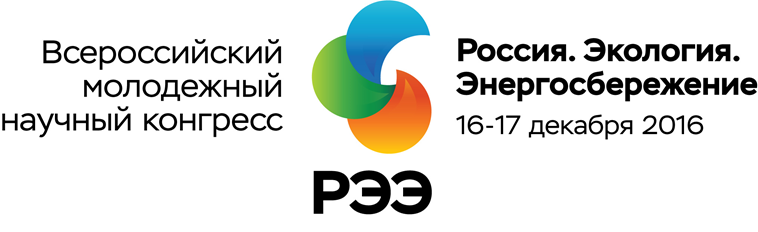 Тел./факс +7 495 662 97 49, e-mail: info@s-kon.ru  energymoscow@yandex.ruwww.energy.s-kon.ru Пакет Партнера Всероссийского молодежного научного конгресса «Россия. Экология. Энергосбережение»Дата проведения: 16-17 декабря 2016 годаМесто проведения: г. Москва, Инновационный центр «Сколково»Официальный партнер КонгрессаСтоимость пакета 150 000 рублей.В указанную стоимость включено:Статус Официального партнера Конгресса;Право использования названия и логотипа Конгресса с указанием данного статуса в собственных рекламных материалах и на мероприятиях;Возможность выступления в рамках официальной деловой программы Конгресса или проведения мастер-класса/презентации компании (до 30 минут);Участие представителя компании-партнера в работе программного комитета Конгресса;Участие представителя компании-партнера в качестве эксперта в работе жюри конкурса–премии в сфере экологии и энергосбережения «Мой вклад в будущее» с возможностью учреждения специальных призов от компании-партнера;Участие руководителя компании-партнера в брифинге для СМИ;Размещение логотипа Партнера во всех информационно-рекламных материалах Конгресса (официальный сайт, раздаточная полиграфия, оформление зала и т.п.);Размещение рекламного баннера компании-партнера в зале проведения Конгресса (размер не более 1х2 метра, предоставляется Партнером);Размещение рекламного баннера в зоне регистрации участников Конгресса (размер не более 1х2 метра, предоставляется Партнером);Включение информационно-рекламных материалов и сувенирной продукции компании-партнера в официальный раздаточный пакет участников Конгресса;Упоминание Партнера с краткой информацией о компании в анонсах, пресс- и пост-релизах Конгресса;Размещение информации (статья/рекламный модуль) о компании-партнере в ближайшем номере журнала «Региональная энергетика и энергосбережение». Предоставляется 1 полоса, формат А4, печать полноцветная, 3 500 печатных знаков с пробелами, логотип, адресный блок;Размещение баннера Официального партнера на сайте Конгресса с указанием статуса: «Официальный партнер Конгресса»;Почетный диплом Официального партнера Конгресса.